Gmina Wschowa                                                                              Sygnatura sprawy:RZP.271.20.2022Rynek 1 67-400 Wschowa 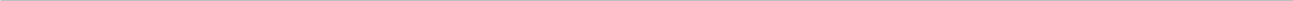 					Załącznik nr 10 do SWZ Oświadczenie Wykonawcy lub podwykonawcy
 o zatrudnieniu pracownika na podstawie umowy o pracę składane na podstawie art. 438 ust. 2 ustawy z dnia 11 września 2019 r. Prawo zamówień publicznych (Dz.U.2021 poz.1129 t.j.) Oświadczam(y), że osoby skierowane do realizacji zamówienia wykonujące wskazane przez Zamawiającego w czynności polegające na wykonywaniu pracy w sposób określony w art. 22 § 1 ustawy z dnia 26 czerwca 1974 r. – Kodeks pracy (t.j.Dz.U.2020 poz. 1320), w zakresie realizacji zamówienia pn. „Budowa drogi wewnętrznej dojazdowej do terenu przemysłowo-usługowego od drogi powiatowej nr 1004F na odcinku 100,00 m„ , tj. a)	wykonanie robót przygotowawczych,b)	wykonanie robót ziemnych, c)	wykonanie podbudowy i nawierzchni,d)	wykonywanie robót wykończeniowych,e)	wykonanie elementów ulic,f)	czynności związane z obsługą sprzętu,- zatrudnione będą podczas realizacji ww. zamówienia na podstawie umowy o pracę.…………………………………………….., dnia…………………..2022 rokul.p.Imię i nazwisko zatrudnionego pracownikaData zawarcia umowy o pracęRodzaj umowy o pracęZakres obowiązków pracownika(Czynność w zakresie realizacji zamówienia)123